Об утверждении отчета об исполнении бюджета и резервногофонда Хозанкинского сельского поселения Красночетайского района Чувашской Республикиза 2 квартал 2022 годаРуководствуясь статьей 264.2 Бюджетного кодекса Российской Федерации  и статьей  68 Положения о регулировании бюджетных правоотношений в  Хозанкинском сельском поселении, администрация Хозанкинского сельского поселения  п о с т а н о в л я е т:1. Утвердить отчет об исполнении бюджета и резервного фонда Хозанкинского сельского поселения за 2 квартал 2022 года (далее отчет).2. Направить отчет Собранию депутатов Хозанкинского сельского поселения и контрольно-счетному органу Красночетайского района Чувашской Республики.    Глава Хозанкинского сельского поселения 					                              Л.Г. КузнецоваЧĂВАШ РЕСПУБЛИКИ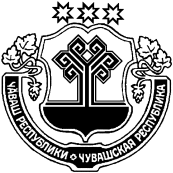 ХĔРЛĔ ЧУТАЙ  РАЙОНĚЧУВАШСКАЯ РЕСПУБЛИКА КРАСНОЧЕТАЙСКИЙ  РАЙОНХУСАНУШКĂНЬ ЯЛ ПОСЕЛЕНИЙĚНАДМИНИСТРАЦИЙĚЙЫШĂНУ13.07.2022 42 № Сĕнтĕкçырми ялĕАДМИНИСТРАЦИЯХОЗАНКИНСКОГО  СЕЛЬСКОГОПОСЕЛЕНИЯПОСТАНОВЛЕНИЕ13.07.2022 № 42деревня СанкиноИсполнение бюджета Хозанкинского поселения за 1 полугодие 2022 годаИсполнение бюджета Хозанкинского поселения за 1 полугодие 2022 годаИсполнение бюджета Хозанкинского поселения за 1 полугодие 2022 годаИсполнение бюджета Хозанкинского поселения за 1 полугодие 2022 годаИсполнение бюджета Хозанкинского поселения за 1 полугодие 2022 годаИсполнение бюджета Хозанкинского поселения за 1 полугодие 2022 годаИсполнение бюджета Хозанкинского поселения за 1 полугодие 2022 годаИсполнение бюджета Хозанкинского поселения за 1 полугодие 2022 годаКоды бюджетной классификации РФКоды бюджетной классификации РФКоды бюджетной классификации РФНаименование доходовПлан на 2022 годПлан на 2022 годИсполн.за 1 полугодие  2022 годаИсполн.за 1 полугодие  2022 года% плану% плануНалоговые доходы1 255 950,001 255 950,00426 769,18426 769,1833,9833,98000 101 00000 00 0000 000000 101 00000 00 0000 000000 101 00000 00 0000 000Налоги на прибыль, доходы,38 000,0038 000,0020 879,5020 879,5054,9554,95из них:000 101 02010 01 0000 110000 101 02010 01 0000 110000 101 02010 01 0000 110Налог на доходы физических лиц  38 000,0038 000,0020 879,5020 879,5054,9554,95000 103 02000 00 0000 000000 103 02000 00 0000 000000 103 02000 00 0000 000Акцизы698 150,00698 150,00378 096,14378 096,1454,1654,16000 105 00000 00 0000 000000 105 00000 00 0000 000000 105 00000 00 0000 000Налоги на совокупный доход,6 000,006 000,0012 655,5012 655,50210,93210,93из них:000 105 03010 01 0000 110000 105 03010 01 0000 110000 105 03010 01 0000 110Единый сельскохозяйственный налог6 000,006 000,0012 655,5012 655,50210,93210,93000 106 00000 00 0000 000000 106 00000 00 0000 000000 106 00000 00 0000 000Налоги на имущество,509 000,00509 000,0013 338,0413 338,042,622,62из них:000 106 01030 10 0000 110000 106 01030 10 0000 110000 106 01030 10 0000 110Налог на имущество физ. лиц118 000,00118 000,00-1 241,29-1 241,29-1,05-1,05000 106 06033 10 0000 110000 106 06033 10 0000 110000 106 06033 10 0000 110Земельный налог с организаций11 000,0011 000,006 508,006 508,0059,1659,16000 106 06043 10 0000 110000 106 06043 10 0000 110000 106 06043 10 0000 110Земельный налог с физических лиц380 000,00380 000,008 071,338 071,33000 108 04020 01 1000 110000 108 04020 01 1000 110000 108 04020 01 1000 110Госпошлина за совершение нотариальных действий4 800,004 800,001 800,001 800,0037,5037,50Неналоговые доходы446 426,00446 426,00500 171,41500 171,41112,04112,04000 111 00000 00 0000 000000 111 00000 00 0000 000000 111 00000 00 0000 000Доходы от использования имущества, находящегося в муниципальной собственности446 426,00446 426,00487 692,50487 692,50109,24109,24000 111 05025 10 0000 120 000 111 05025 10 0000 120 000 111 05025 10 0000 120 Доходы, получаемые в виде арендной платы, а также средства от продажи права на заключение договоров аренды за земли, находящиеся в собственности сельских поселений 350 000,00350 000,00473 027,86473 027,86135,15135,15000 111 05035 10 0000 120000 111 05035 10 0000 120000 111 05035 10 0000 120Доходы от сдачи в аренду имущества, находящегося в оперативном управлении органов управления сельских поселений и созданных ими учреждений 96 426,0096 426,0014 664,6414 664,6415,2115,21000 113 00000 10 0000 000000 113 00000 10 0000 000000 113 00000 10 0000 000Доходы от оказания платных услуг (работ) и компенсации затрат государства478,91478,91#ДЕЛ/0!#ДЕЛ/0!000 117 15030 10 0000 150000 117 15030 10 0000 150000 117 15030 10 0000 150Инициативные платежи, зачисляемые в бюджеты сельских поселений12 000,0012 000,00Итого налоговых и неналоговых доходов1 702 376,001 702 376,00926 940,59926 940,5954,4554,45 000 202 15001 10 0000 150 000 202 15001 10 0000 150 000 202 15001 10 0000 150Дотации бюджетам сельских поселений на выравнивание бюджетной обеспеченности2 139 700,002 139 700,001 069 848,001 069 848,0050,0050,00 000 202 20216 10 0000 150 000 202 20216 10 0000 150 000 202 20216 10 0000 150Прочие дотации бюджетам сельских поселений1 001 437,001 001 437,00000 202 29999 10 0000 150000 202 29999 10 0000 150000 202 29999 10 0000 150Прочие субсидии бюджетам сельских поселений5 984 211,805 984 211,801 421 083,001 421 083,0023,7523,75000 202 35118 10 0000 150000 202 35118 10 0000 150000 202 35118 10 0000 150Субвенции бюджетам сельских поселений на осуществление первичного воинского учета на территориях, где отсутствуют военные комиссариаты94 313,0094 313,0051 300,0051 300,0054,3954,39Безвозмездные поступления9 219 661,809 219 661,802 542 231,002 542 231,0027,5727,57Итого:10 922 037,8010 922 037,803 469 171,593 469 171,5931,7631,76РасходыРасходыРасходыРасходыРасходыРасходыРасходыРасходыРасходыРасходыКоды бюджетной классификации Наименование расходовНаименование расходовНаименование расходовПлан на год План на год Факт исполнение Факт исполнение % к плану. % к плану. % к плану. % к плану. 0100Общегосударственные вопросы Общегосударственные вопросы Общегосударственные вопросы 1 408 473,451 408 473,45571 811,83571 811,8340,6040,6040,600104Функционирование местных администраций Функционирование местных администраций Функционирование местных администраций 1 406 473,451 406 473,45571 811,83571 811,8340,6640,6640,660111Резервные фонды Резервные фонды Резервные фонды 2 000,002 000,000200Национальная оборона Национальная оборона Национальная оборона 94 313,0094 313,0038 253,6238 253,6240,5640,5640,560203Мобилизационная и вневойсковая подготовка Мобилизационная и вневойсковая подготовка Мобилизационная и вневойсковая подготовка 94 313,0094 313,0038 253,6238 253,6240,5640,5640,560300Национальная безопасность и правоохранительная деятельность Национальная безопасность и правоохранительная деятельность Национальная безопасность и правоохранительная деятельность 112 500,00112 500,0045 211,9645 211,9640,1940,1940,190310Обеспечение пожарной безопасностиОбеспечение пожарной безопасностиОбеспечение пожарной безопасности111 500,00111 500,0045 211,9645 211,9640,5540,5540,550314Другие вопросы в области национальной безопасности и правоохранительной деятельностиДругие вопросы в области национальной безопасности и правоохранительной деятельностиДругие вопросы в области национальной безопасности и правоохранительной деятельности1 000,001 000,000400Национальная экономика Национальная экономика Национальная экономика 6 916 493,976 916 493,971 488 703,551 488 703,5521,5221,5221,520401Общеэкономические вопросыОбщеэкономические вопросыОбщеэкономические вопросы6 000,006 000,000409Дорожное хозяйствоДорожное хозяйствоДорожное хозяйство5 191 467,425 191 467,42398 177,00398 177,007,677,677,670412Другие вопросы в области национальной экономикиДругие вопросы в области национальной экономикиДругие вопросы в области национальной экономики1 719 026,551 719 026,551 090 526,551 090 526,5563,4463,4463,440500Жилищно-коммунальное хозяйствоЖилищно-коммунальное хозяйствоЖилищно-коммунальное хозяйство1 835 877,661 835 877,66371 321,96371 321,9620,2320,2320,230503БлагоустройствоБлагоустройствоБлагоустройство1 835 877,661 835 877,66371 321,96371 321,9620,2320,2320,230800Культура и кинематография Культура и кинематография Культура и кинематография 949 700,00949 700,00404 778,82404 778,8242,6242,6242,620801Культура Культура Культура 949 700,00949 700,00404 778,82404 778,8242,6242,6242,621100Физическая культура и спортФизическая культура и спортФизическая культура и спорт20 000,0020 000,001101Физическая культураФизическая культураФизическая культура20 000,0020 000,00ВСЕГОВСЕГОВСЕГО11 337 358,0811 337 358,082 920 081,742 920 081,7425,7625,7625,763.Источники финансированияНаименование показателяКод источника финансирования по КИВФ,КИВнФУтвержденоИсполнено1234Источники финансирования дефицита бюджетов - всегох415 320,28-549 089,85  Изменение остатков средств на счетах по учету средств бюджетов 000 0105000000 0000 000415 320,28-549 089,85  Увеличение остатков средств бюджетов 000 0105000000 0000 500-10 922 037,80-3 469 171,59  Увеличение прочих остатков средств бюджетов 000 0105020000 0000 500-10 922 037,80-3 469 171,59  Увеличение прочих остатков денежных средств бюджетов 000 0105020100 0000 510-10 922 037,80-3 469 171,59  Увеличение прочих остатков денежных средств  бюджетов муниципальных районов 000 0105020100 0000 510-10 922 037,80-3 469 171,59  Уменьшение остатков средств бюджетов 000 0105000000 0000 60011 337 358,082 920 081,74  Уменьшение прочих остатков средств бюджетов 000 0105020000 0000 60011 337 358,082 920 081,74 Уменьшение прочих остатков денежных средств бюджетов 000 0105020100 0000 61011 337 358,082 920 081,74 Уменьшение прочих остатков денежных средств бюджетов муниципальных районов 000 0105020105 0000 61011 337 358,082 920 081,74ИнформацияИнформацияИнформацияИнформацияИнформацияоб осуществлении бюджетных инвестицийоб осуществлении бюджетных инвестицийоб осуществлении бюджетных инвестицийоб осуществлении бюджетных инвестицийоб осуществлении бюджетных инвестицийв объекты капитального строительства в соответствиив объекты капитального строительства в соответствиив объекты капитального строительства в соответствиив объекты капитального строительства в соответствиив объекты капитального строительства в соответствиис районной адресной инвестиционной программойс районной адресной инвестиционной программойс районной адресной инвестиционной программойс районной адресной инвестиционной программойс районной адресной инвестиционной программойХозанкинского сельского поселения за 1 полугодие 2022 годаХозанкинского сельского поселения за 1 полугодие 2022 годаХозанкинского сельского поселения за 1 полугодие 2022 годаХозанкинского сельского поселения за 1 полугодие 2022 годаХозанкинского сельского поселения за 1 полугодие 2022 годаНаименование отраслей, заказчиков и объектовКод целевой статьиПредусмотреноИсполнено% исполНациональная экономика1610600,001048800,0065,1Другие вопросы в области национальной экономикиДругие вопросы в области национальной экономики1610600,001048800,0065,1в том числеМуниципальная  программа "Комплексное развитие сельских территорий Красночетайского района Чувашской Республики"A6000000001610600,001048800,0065,1Подпрограмма "Создание  и развитие инфраструктуры на сельских территориях" A6200000001610600,001048800,0065,1        Финансовый отдел администрации районаA6201S53301610600,001048800,0065,1Разработка проектно - сметной документации на объекты капитального строительства, проведение государственной экспертизы проектной документации и достоверности определения сметной стоимости объектов капитального строительстваA6201S53301610600,001048800,0065,1                                                                 Информация                                                                 Информация                                                                 Информация                                                                 Информацияо направлениях использования бюджетныхо направлениях использования бюджетныхо направлениях использования бюджетныхо направлениях использования бюджетныхассигнований муниципального дорожного фондаассигнований муниципального дорожного фондаассигнований муниципального дорожного фондаассигнований муниципального дорожного фондаХозанкинского сельского поселения за 1 полугодие 2022 годаХозанкинского сельского поселения за 1 полугодие 2022 годаХозанкинского сельского поселения за 1 полугодие 2022 годаХозанкинского сельского поселения за 1 полугодие 2022 года№ПредусмотреноИсполнено% исполнения5 191 467,42398 177,007,67ОТЧЕТОТЧЕТОТЧЕТоб использовании резервного фонда об использовании резервного фонда об использовании резервного фонда Хозанкинского сельского поселения за 1 полугодие 2022 годаХозанкинского сельского поселения за 1 полугодие 2022 годаХозанкинского сельского поселения за 1 полугодие 2022 года№Наименование мероприятийСумма,№Наименование мероприятийруб------